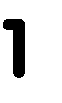 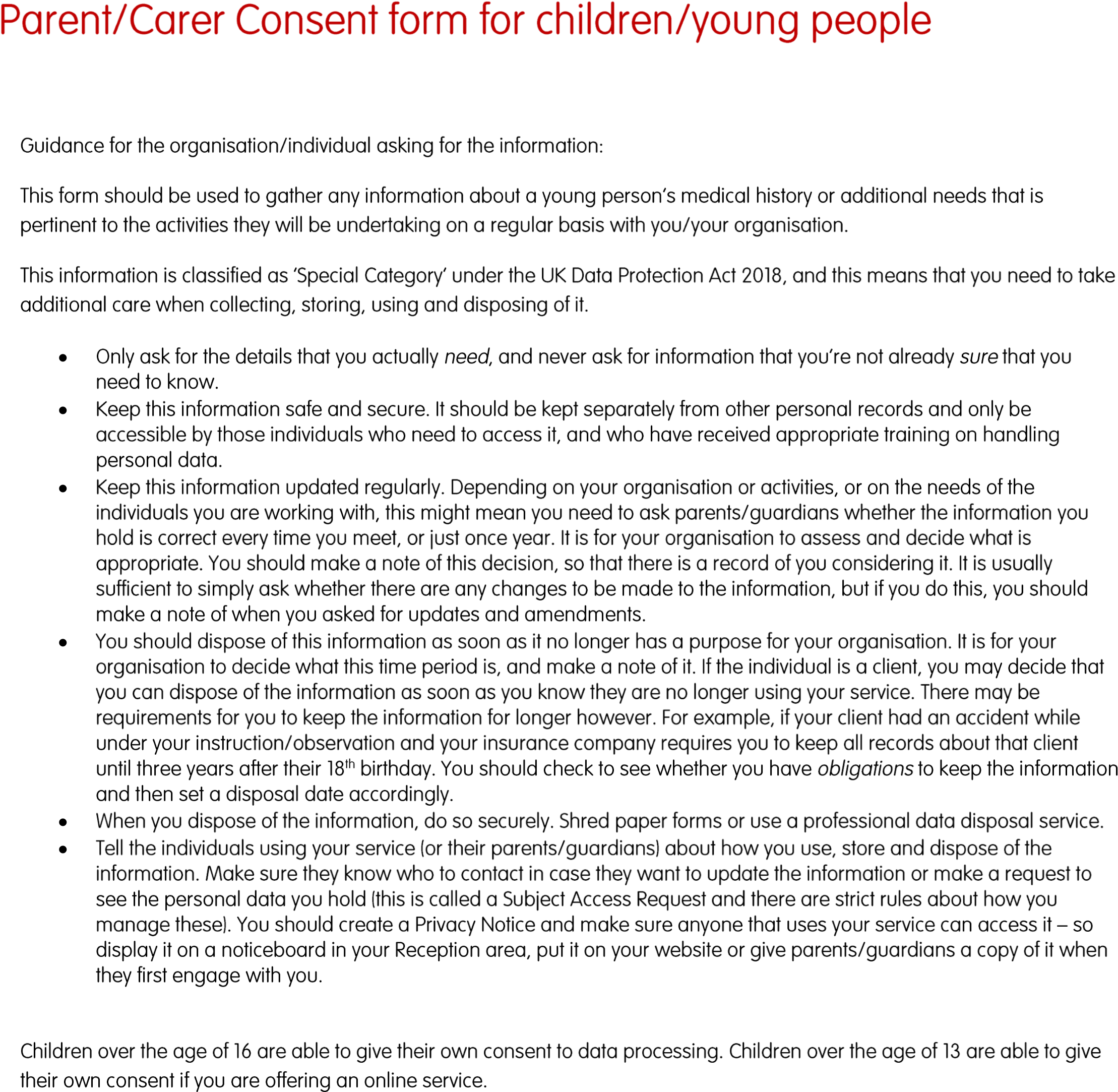 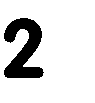 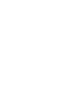 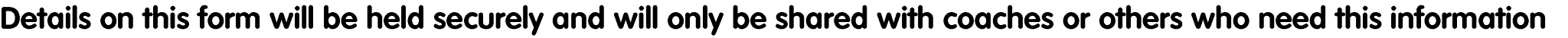 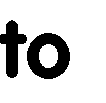 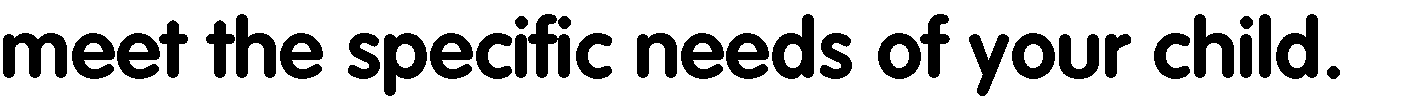 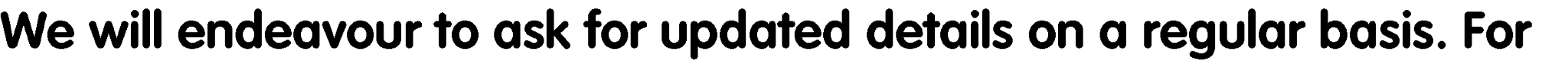 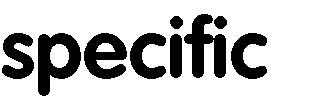 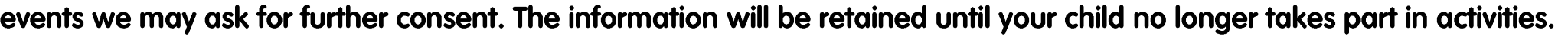 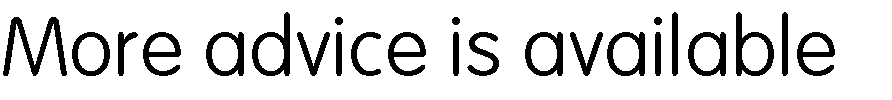 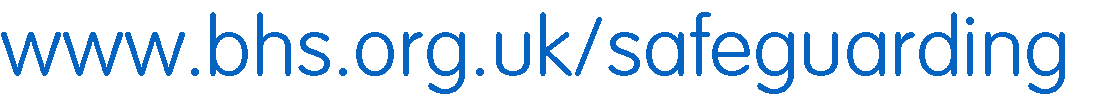 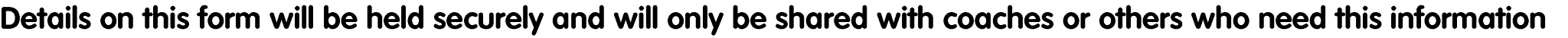 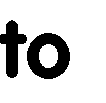 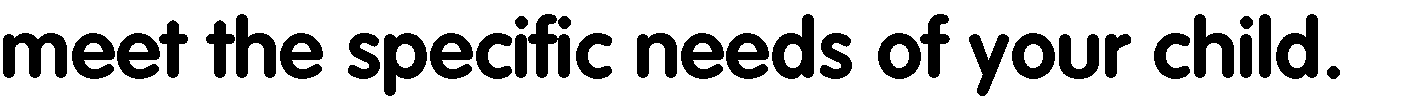 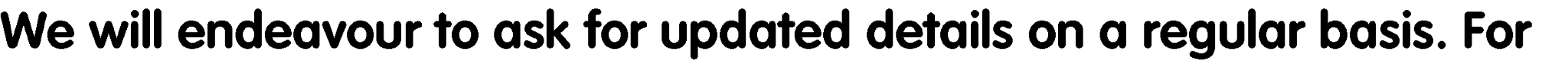 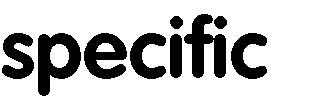 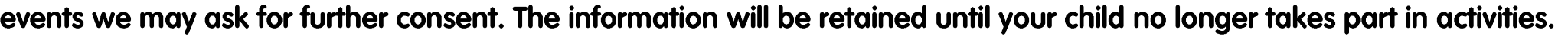 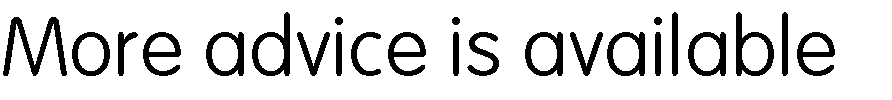 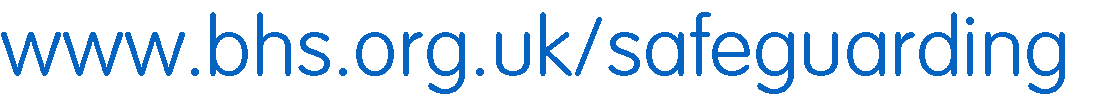 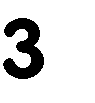 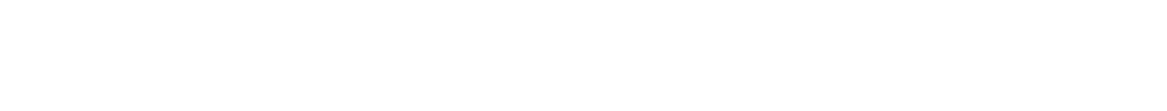 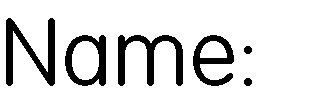 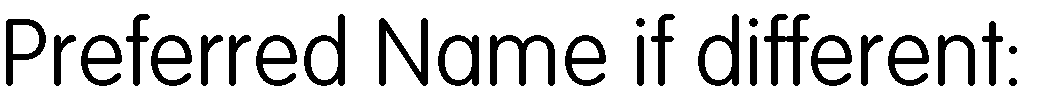 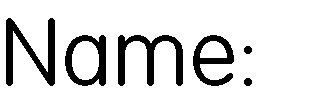 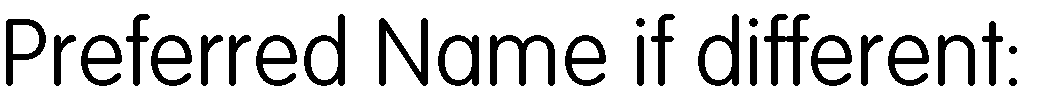 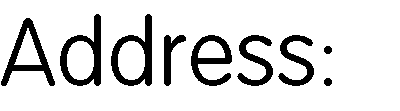 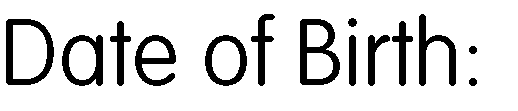 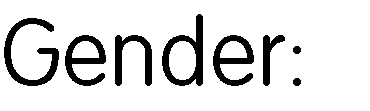 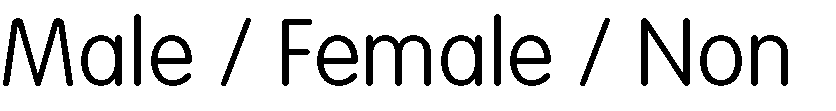 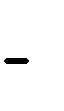 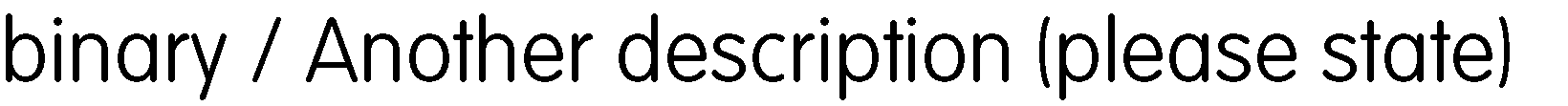 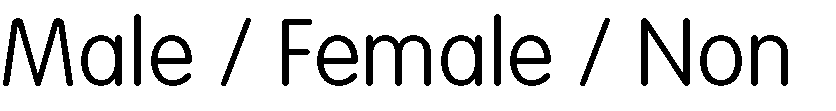 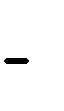 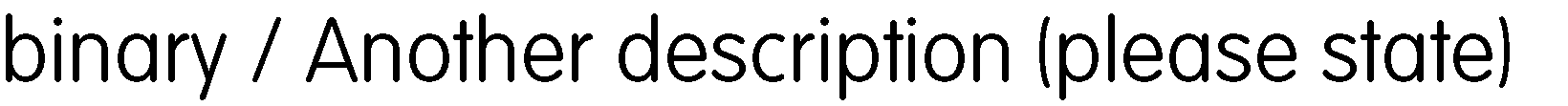 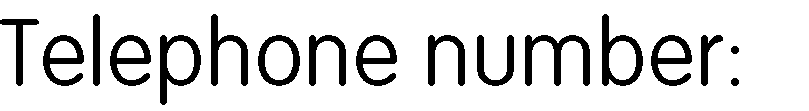 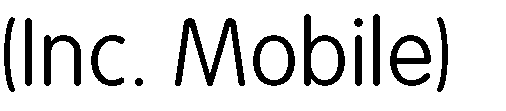 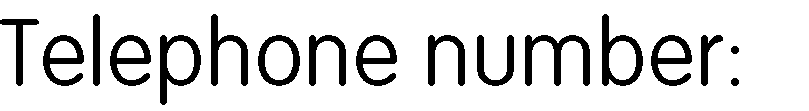 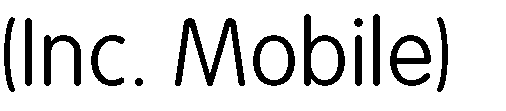 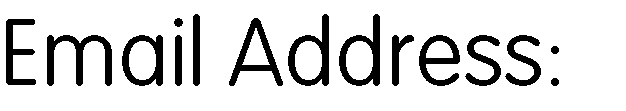 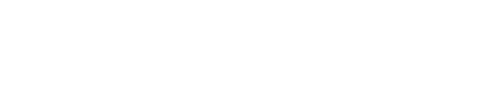 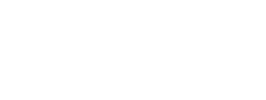 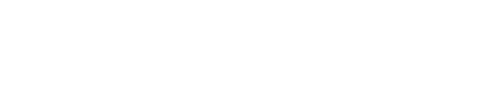 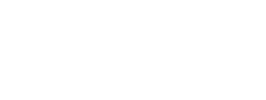 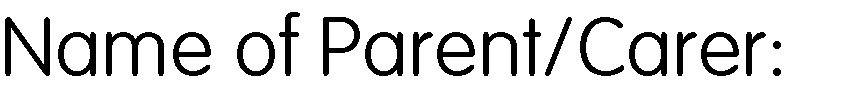 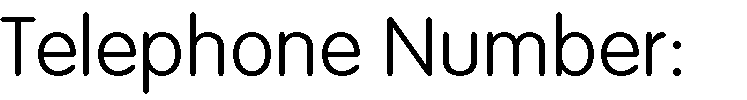 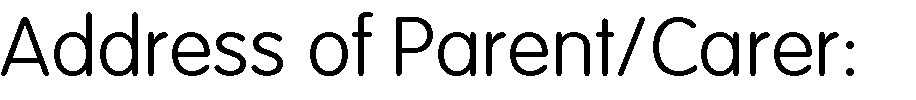 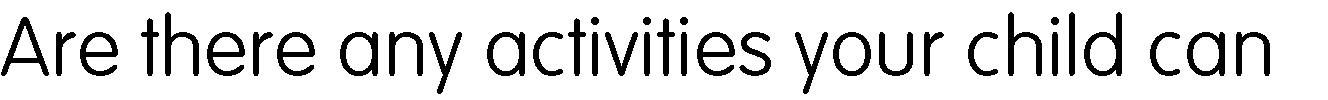 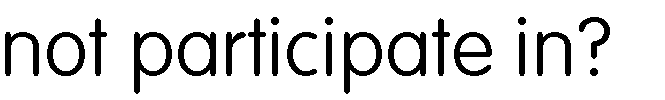 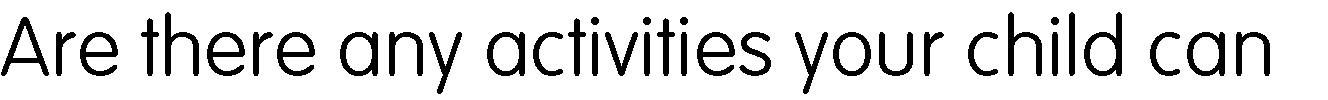 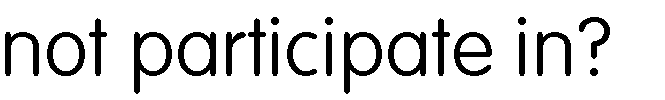 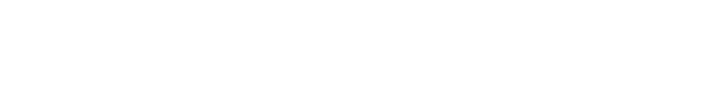 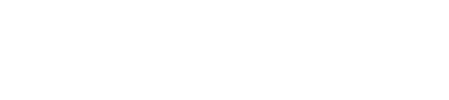 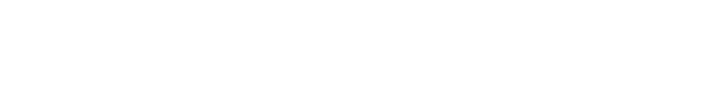 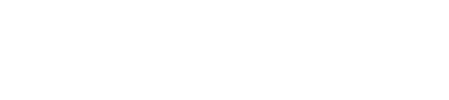 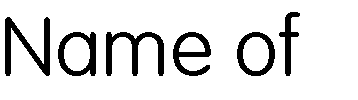 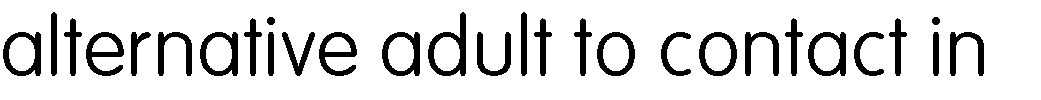 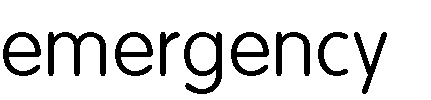 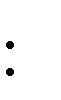 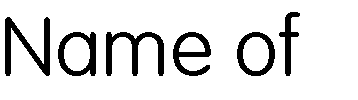 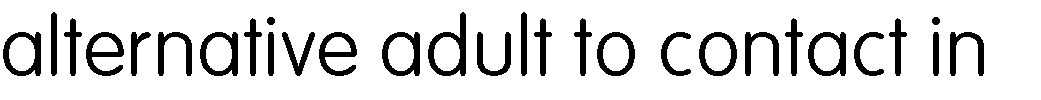 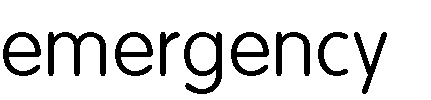 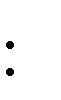 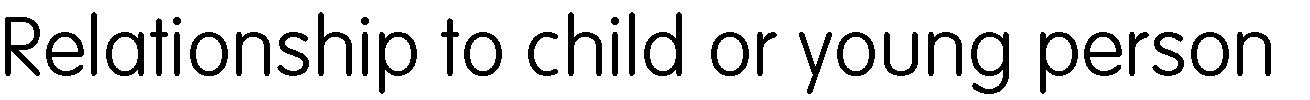 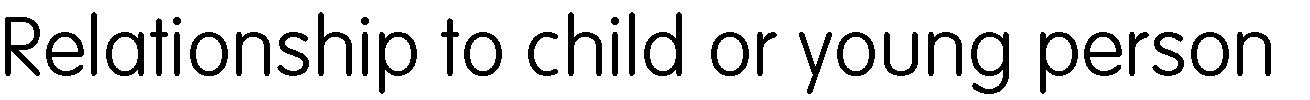 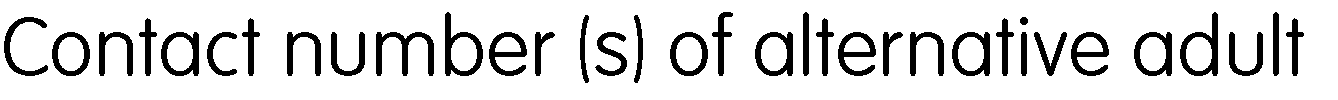 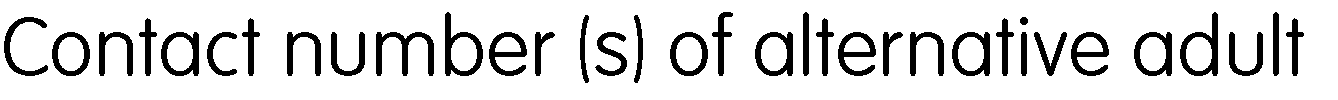 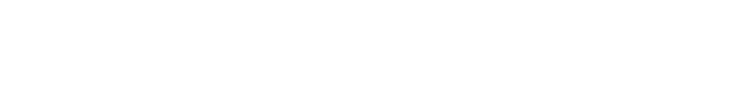 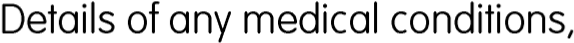 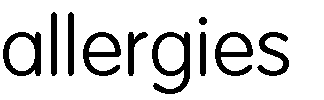 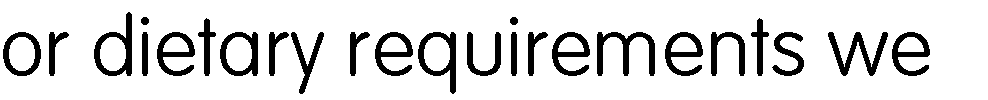 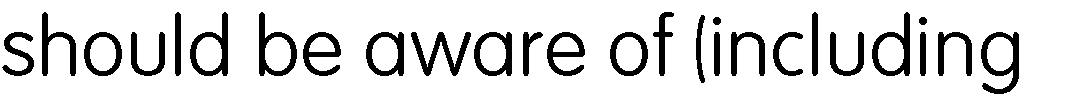 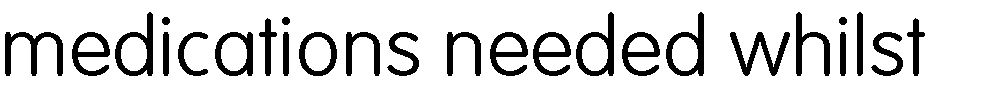 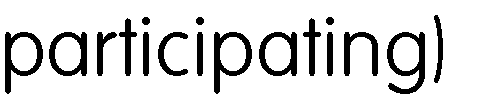 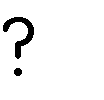 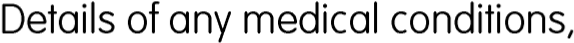 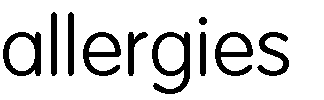 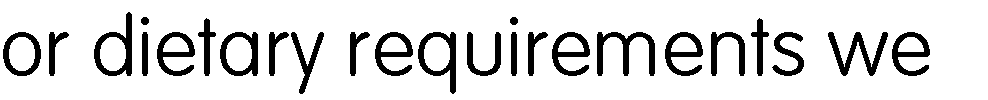 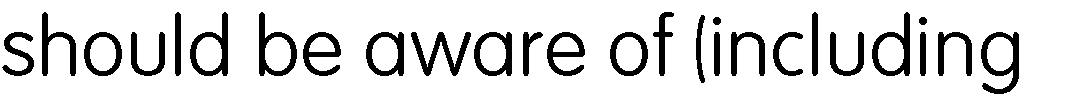 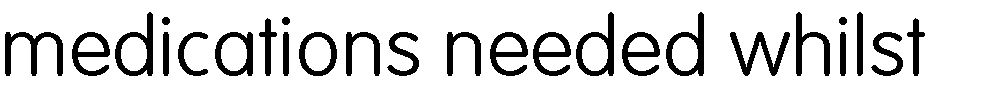 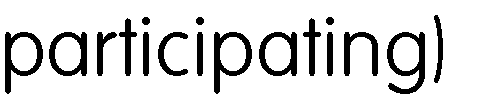 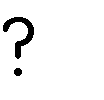 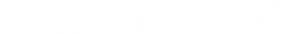 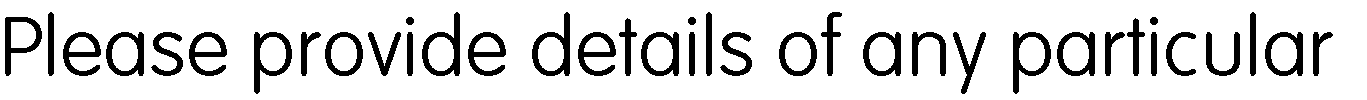 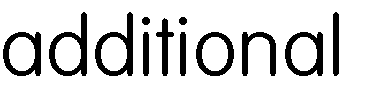 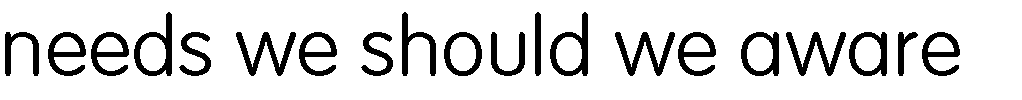 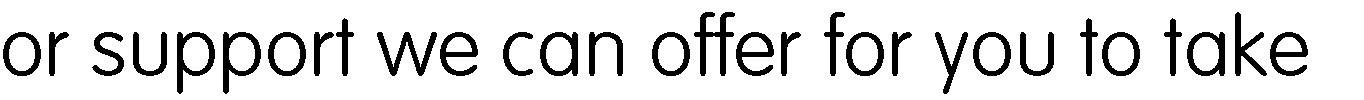 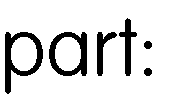 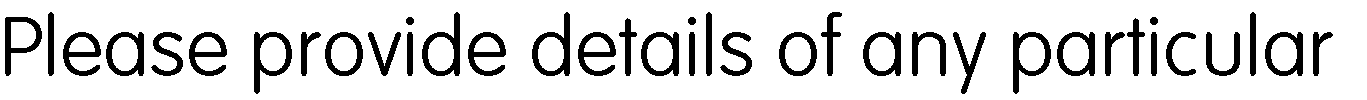 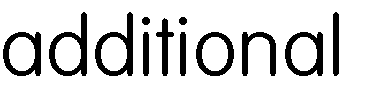 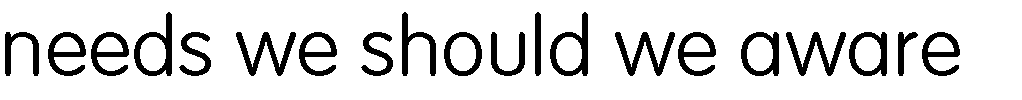 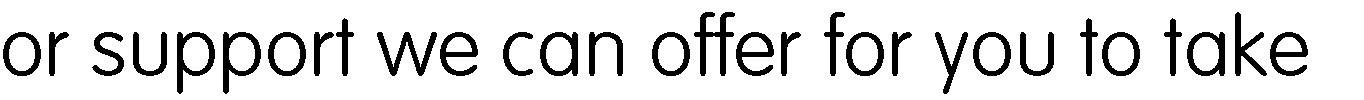 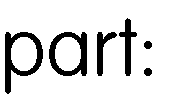 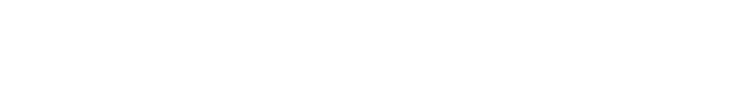 ☐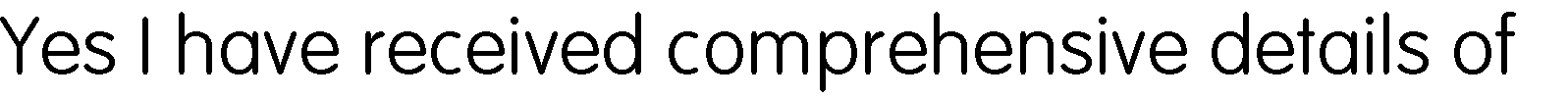 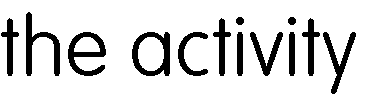 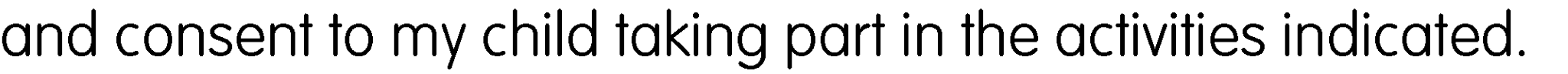 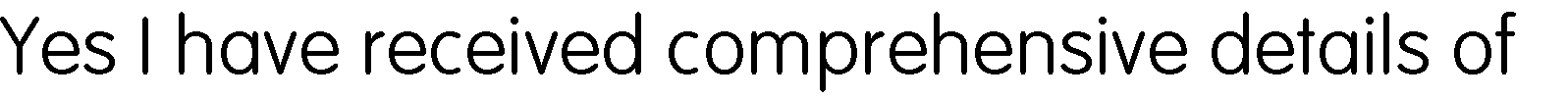 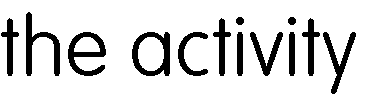 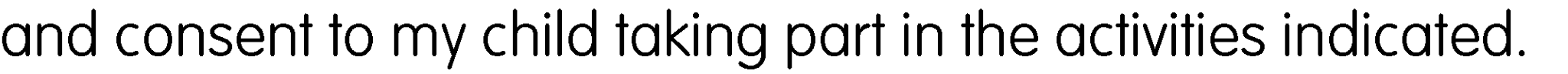 ☐☐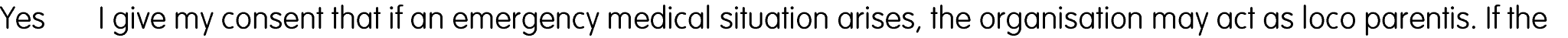 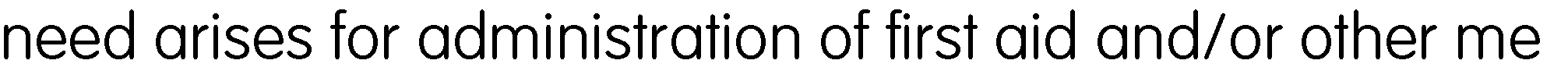 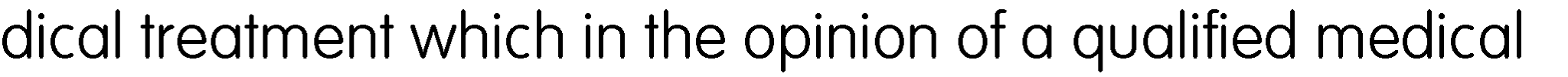 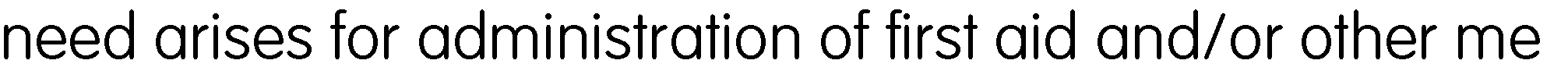 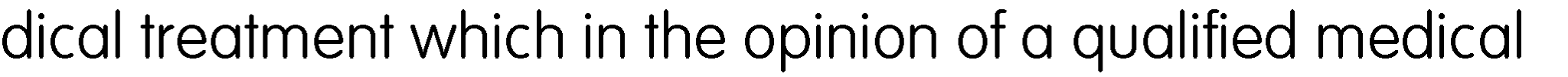 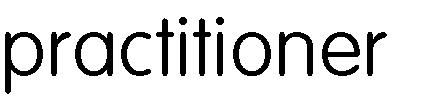 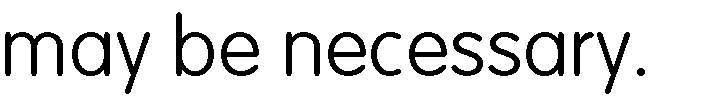 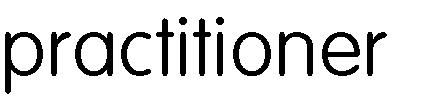 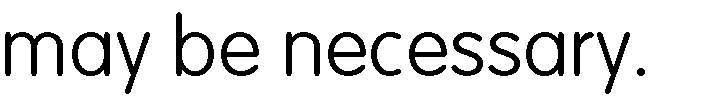 ☐☐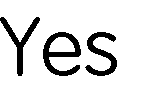 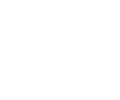 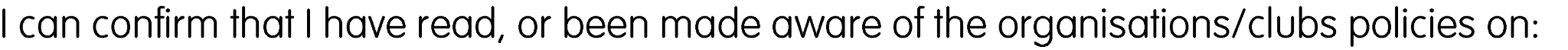 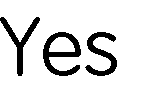 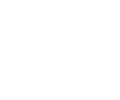 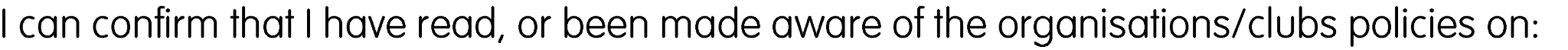 • 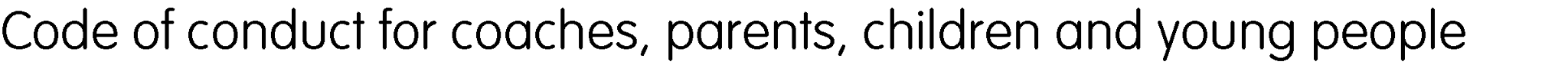 • 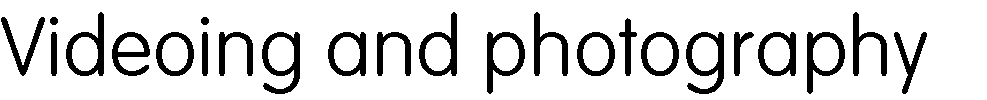 • 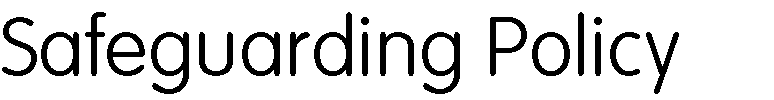 ☐• • • 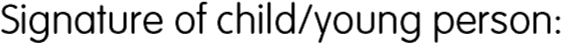 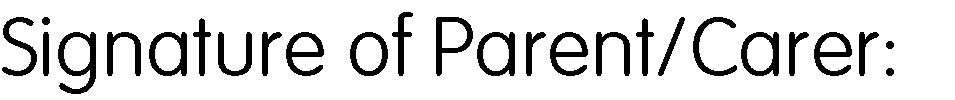 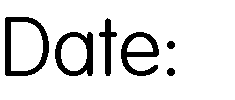 